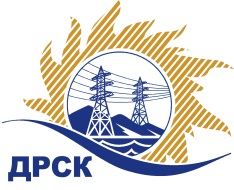 Акционерное Общество«Дальневосточная распределительная сетевая  компания»Протокол № 437/УТПИР -РЗаседания закупочной комиссии по аукциону в электронной форме "Реконструкция ПС 110/6 кВ Муравейка с установкой силового трансформатора мощностью 16 МВА", закупка № 1346СПОСОБ И ПРЕДМЕТ ЗАКУПКИ: аукцион в электронной форме "Реконструкция ПС 110/6 кВ Муравейка с установкой силового трансформатора мощностью 16 МВА", закупка № 1346КОЛИЧЕСТВО ПОДАННЫХ ЗАЯВОК НА УЧАСТИЕ В ЗАКУПКЕ: 13 (тринадцать) заявок.ВОПРОСЫ, ВЫНОСИМЫЕ НА РАССМОТРЕНИЕ ЗАКУПОЧНОЙ КОМИССИИ: О рассмотрении результатов оценки заявок УчастниковО признании заявок соответствующими условиям Документации о закупкеРЕШИЛИ:По вопросу № 1:Признать объем полученной информации достаточным для принятия решения.Принять к рассмотрению заявки следующих участников.По вопросу № 2:Признать заявки:соответствующими условиям Документации о закупке и принять их к дальнейшему рассмотрению.Заявки участников допускаются к участию в аукционе с учетом норм п.4.14 Документации о закупке, согласно которому, в случае если Участником представлена заявка, содержащая предложение о поставке товаров иностранного происхождения или предложение о выполнении работ, оказании услуг иностранными лицами, договор с таким Участником (в случае его победы в аукционе) заключается по цене, сниженной на 15% от предложенной им в ходе аукциона цены договора.Исп. Коротаева Т.В.(4162)397-205Благовещенск «06» июня  2019 №п/пРегистрационный номер участникаДата и время регистрации заявки№ 437/УТПиР-108.05.2019 13:50№ 437/УТПиР-208.05.2019 15:06№ 437/УТПиР-308.05.2019 15:39№  437/УТПиР-408.05.2019 17:17№ 437/УТПиР-513.05.2019 04:17№ 437/УТПиР-613.05.2019 05:15№ 437/УТПиР-713.05.2019 06:30№ 437/УТПиР-813.05.2019 07:29№ 437/УТПиР-913.05.2019 07:32№ 437/УТПиР-1013.05.2019 07:35№ 437/УТПиР-1113.05.2019 07:50№ 437/УТПиР-1213.05.2019 08:09№ 437/УТПиР-1313.05.2019 08:32№ п/пДата и время внесения изменений в заявкуРегистрационный номер участникаЦена заявки на участие в закупке, руб. без НДС108.05.2019 13:50№ 437/УТПиР-1208.05.2019 15:06№ 437/УТПиР-2308.05.2019 15:39№ 437/УТПиР-3408.05.2019 17:17№  437/УТПиР-4513.05.2019 04:17№ 437/УТПиР-5613.05.2019 05:15№ 437/УТПиР-6713.05.2019 06:30№ 437/УТПиР-7813.05.2019 07:29№ 437/УТПиР-8913.05.2019 07:32№ 437/УТПиР-91013.05.2019 07:35№ 437/УТПиР-101113.05.2019 07:50№ 437/УТПиР-111213.05.2019 08:09№ 437/УТПиР-121313.05.2019 08:32№ 437/УТПиР-13№Регистрационный номер участникаНаличие «желательных условий» в Протоколе разногласий по проекту Договора1№ 437/УТПиР-1нет разногласий2№ 437/УТПиР-2нет разногласий3№ 437/УТПиР-3нет разногласий4№  437/УТПиР-4нет разногласий5№ 437/УТПиР-5нет разногласий6№ 437/УТПиР-6нет разногласий7№ 437/УТПиР-7нет разногласий8№ 437/УТПиР-8нет разногласий9№ 437/УТПиР-9нет разногласий10№ 437/УТПиР-10нет разногласий11№ 437/УТПиР-11нет разногласий12№ 437/УТПиР-12нет разногласий13№ 437/УТПиР-13нет разногласийСекретарь комиссии ______________________М.Г. Елисеева